ОТЧЕТо выполнении муниципального заданияна	2018 год и на плановый период 2019 и 2020 годовот «15» января	2019    г.Муниципальное бюджетное общеобразовательное учреждение  «Первомайская средняя школа».(наименование муниципального учреждения)_____________________________________________________11.787.0;  11.791.0;  11.794.0 ______________________________________________________________________(код муниципальной услуги)1Периодичность: 1 раз в годСроки представления отчетов о выполнении муниципального задания  не позднее 15 февраля года, следующего за отчетным ЧАСТЬ 1. Сведения об оказываемых муниципальных услугахРАЗДЕЛ 1Уникальный номер муниципальной услуги по базовому (отраслевому) перечню 11787000301000101000101;Наименование муниципальной услуги:      реализация основных образовательных программ начального общего образованияКатегории потребителей муниципальной услуги:  физические лица____________________________________________________________Показатели, характеризующие содержание, условия (формы), а также среднегодовой размер платы за оказание муниципальной услуги:5. Сведения о фактическом достижении показателей, характеризующих объем и (или) качество муниципальной услуги:5.1. Показатели, характеризующие объем муниципальной услуги:5.2. Показатели, характеризующие качество муниципальной услуги:Раздел IIУникальный номер муниципальной услуги по базовому (отраслевому) перечню11791000301000101004101;Наименование муниципальной услуги:            реализация основных образовательных программ основного общего образования. Категории потребителей муниципальной услуги:  физические лица____________________________________________________________Показатели, характеризующие содержание, условия (формы), а также среднегодовой размер платы за оказание муниципальной услуги:	Сведения о фактическом достижении показателей, характеризующих объем и (или) качество муниципальной услуги:5.1.Показатели, характеризующие объем муниципальной услуги:5.2. Показатели, характеризующие качество муниципальной услуги:Раздел IIIУникальный номер муниципальной услуги по базовому (отраслевому) перечню11794000301000101001101.Наименование муниципальной услуги:             реализация основных образовательных программ среднего общего образования.Категории потребителей муниципальной услуги:  физические лица____________________________________________________________Показатели, характеризующие содержание, условия (формы), а также среднегодовой размер платы за оказание муниципальной услуги:	5. Сведения о фактическом достижении показателей, характеризующих объем и (или) качество муниципальной услуги:5.1Показатели, характеризующие объем муниципальной услуги:5.2. Показатели, характеризующие качество муниципальной услуги:ЧАСТЬ 2. Сведения о выполняемых работах4Уникальный номер работы по базовому (отраслевому) перечню:_________________Наименование работы: _______________Категории потребителей работы:______________________________________4. Показатели, характеризующие содержание, условия (формы) выполнения работы:Сведения о фактическом достижении показателей, характеризующих объем и (или) качество работы:Показатели, характеризующие объем работы:5.2. Показатели, характеризующие качество работы:ЧАСТЬ 3Сведения о фактическом достижении иных показателей, связанных с выполнением муниципального задания __________   Руководитель (уполномоченное лицо):                           ___________           __________               _____________________                                                                                                                                                                                                           (                                                                                                                         (должность)               (подпись)                                 (расшифровка подписи)«_____ » _______________20____ г.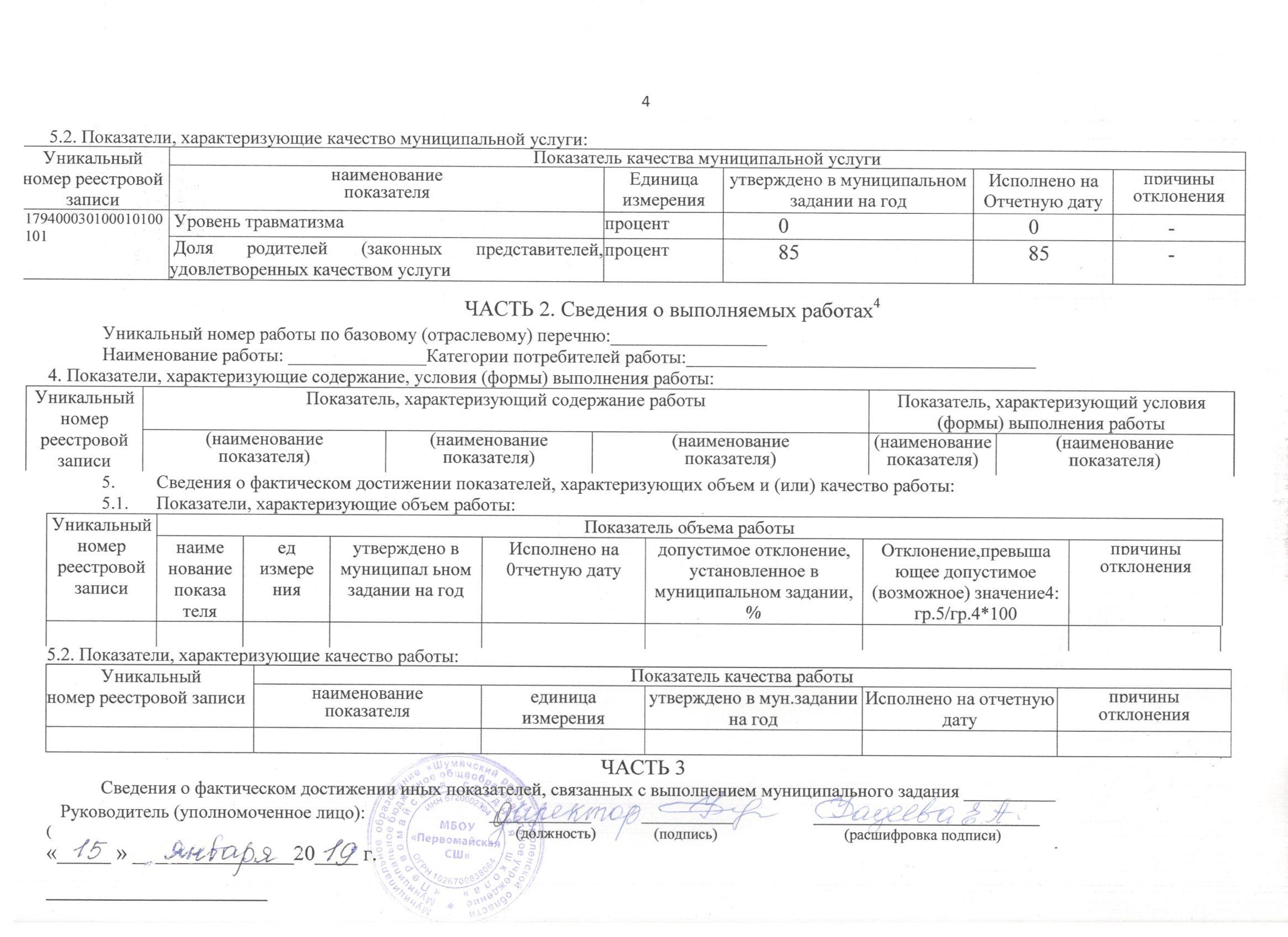 УникальныйномерреестровойзаписиПоказатель, характеризующий содержание муниципальной услугиПоказатель, характеризующий содержание муниципальной услугиПоказатель, характеризующий содержание муниципальной услугиПоказатель, характеризующий условия (формы) оказания муниципальной услугиПоказатель, характеризующий условия (формы) оказания муниципальной услугиСреднегодовой размер платы за оказание муниципальной услуги (цена, тариф)УникальныйномерреестровойзаписиВиды образовательных программКатегория потребителейМесто обучения(адрес места осуществления образовательной деятельности) Формы получения образования  Формы обученияСреднегодовой размер платы за оказание муниципальной услуги (цена, тариф)123456711787000301000101000101Основная образовательная программа начального общего образованияФизические лица216426 Смоленская обл, Шумячский р-н,            с. Первомайский,          ул. Никольская, д. 38В организации, осуществляющей образовательную деятельность ОчнаябесплатноУникальный номер реестровой записиПоказатель объема муниципальной услугиПоказатель объема муниципальной услугиПоказатель объема муниципальной услугиПоказатель объема муниципальной услугиПоказатель объема муниципальной услугиПоказатель объема муниципальной услугиПоказатель объема муниципальной услугиУникальный номер реестровой записинаименованиепоказателяединицаизмеренияутверждено в муниципальном задании на годисполненона отчетнуюдатудопустимое отклонение, установленное в муниципальном задании, %отклонение,превышающ допустзначение:гр.5/гр.4*100причиныотклонения11787000301000101000101Число обучающихсяЧеловек4343100Уникальный номер реестровой записиПоказатель качества муниципальной услугиПоказатель качества муниципальной услугиПоказатель качества муниципальной услугиПоказатель качества муниципальной услугиПоказатель качества муниципальной услугиУникальный номер реестровой записинаименованиепоказателяЕдиница измеренияутверждено в муниципальном задании на годИсполнено наОтчетную датупричиныотклонения12345611787000301000101000101;Уровень травматизмапроцент00-11787000301000101000101;Доля родителей (законных представителей, удовлетворенных качеством услугипроцент8585-УникальныйномерреестровойзаписиПоказатель, характеризующий содержание муниципальной услугиПоказатель, характеризующий содержание муниципальной услугиПоказатель, характеризующий содержание муниципальной услугиПоказатель, характеризующий условия (формы) оказания муниципальной услугиПоказатель, характеризующий условия (формы) оказания муниципальной услугиСреднегодовой размер платы за оказание муниципальной услуги (цена, тариф)УникальныйномерреестровойзаписиВиды образовательных программКатегория потребителейМесто обучения(адрес места осуществления образовательной деятельности) Формы получения образования  Формы обученияСреднегодовой размер платы за оказание муниципальной услуги (цена, тариф)123456711791000301000101004101Основная образовательная программа основного общего образованияФизические лица216426 Смоленская обл, Шумячский р-н,            с. Первомайский,          ул. Никольская, д. 38В организации, осуществляющей образовательную деятельностьОчнаябесплатноУникальный номер реестровой записиПоказатель объема муниципальной услугиПоказатель объема муниципальной услугиПоказатель объема муниципальной услугиПоказатель объема муниципальной услугиПоказатель объема муниципальной услугиПоказатель объема муниципальной услугиПоказатель объема муниципальной услугиУникальный номер реестровой записинаименованиепоказателяединицаизмеренияутверждено в муниципал ьном задании на годисполненона отчетнуюдатудопустимое отклонение, установленное в муниципальном задании, %отклонение,превышаю допустзначение:гр.5/гр.4*100причиныотклонения11791000301000101004101Число обучающихсяЧеловек605850Уникальный номер реестровой записиПоказатель качества муниципальной услугиПоказатель качества муниципальной услугиПоказатель качества муниципальной услугиПоказатель качества муниципальной услугиПоказатель качества муниципальной услугиУникальный номер реестровой записинаименованиепоказателяЕдиница измеренияутверждено в муниципальном задании на годИсполнено наОтчетную датупричиныотклонения12345611791000301000101004101Уровень травматизмапроцент00-11791000301000101004101Доля родителей (законных представителей, удовлетворенных качеством услугипроцент8585-УникальныйномерреестровойзаписиПоказатель, характеризующий содержание муниципальной услугиПоказатель, характеризующий содержание муниципальной услугиПоказатель, характеризующий содержание муниципальной услугиПоказатель, характеризующий условия (формы) оказания муниципальной услугиПоказатель, характеризующий условия (формы) оказания муниципальной услугиСреднегодовой размер платы за оказание муниципальной услуги (цена, тариф)УникальныйномерреестровойзаписиВиды образовательных программКатегория потребителейМесто обучения(адрес места осуществления образовательной деятельности) Формы получения образования  Формы обученияСреднегодовой размер платы за оказание муниципальной услуги (цена, тариф)11794000301000101001101Основная образовательная программа среднего общего образованияФизические лица216426 Смоленская обл, Шумячский р-н,            с. Первомайский,          ул. Никольская, д. 38В организации, осуществляющей образовательную деятельностьОчнаябесплатноУникальный номер реестровой записиПоказатель объема муниципальной услугиПоказатель объема муниципальной услугиПоказатель объема муниципальной услугиПоказатель объема муниципальной услугиПоказатель объема муниципальной услугиПоказатель объема муниципальной услугиПоказатель объема муниципальной услугиУникальный номер реестровой записинаименованиепоказателяединицаизмеренияутверждено в муниципал ьном задании на годисполненона отчетнуюдатудопустимое отклонение, установленное в муниципальном задании, %отклонение,превыш допуст значение:гр.5/гр.4*100причиныотклонения11794000301000101001101Число обучающихсяЧеловек1111100Уникальный номер реестровой записиПоказатель качества муниципальной услугиПоказатель качества муниципальной услугиПоказатель качества муниципальной услугиПоказатель качества муниципальной услугиПоказатель качества муниципальной услугиУникальный номер реестровой записинаименованиепоказателяЕдиница измеренияутверждено в муниципальном задании на годИсполнено наОтчетную датупричиныотклонения11794000301000101001101Уровень травматизмапроцент00-11794000301000101001101Доля родителей (законных представителей, удовлетворенных качеством услугипроцент8585-УникальныйномерреестровойзаписиПоказатель, характеризующий содержание работыПоказатель, характеризующий содержание работыПоказатель, характеризующий содержание работыПоказатель, характеризующий условия (формы) выполнения работыПоказатель, характеризующий условия (формы) выполнения работыУникальныйномерреестровойзаписи(наименованиепоказателя)(наименованиепоказателя)(наименованиепоказателя)(наименованиепоказателя)(наименованиепоказателя)УникальныйномерреестровойзаписиПоказатель объема работыПоказатель объема работыПоказатель объема работыПоказатель объема работыПоказатель объема работыПоказатель объема работыПоказатель объема работыПоказатель объема работыУникальныйномерреестровойзаписинаименованиепоказателяедизмеренияутверждено в муниципал ьном задании на годИсполнено на0тчетную датудопустимое отклонение, установленное в муниципальном задании, %Отклонение,превышающее допустимое(возможное) значение:гр.5/гр.4*100причиныотклоненияпричиныотклонения	Уникальный номер реестровой записиПоказатель качества работыПоказатель качества работыПоказатель качества работыПоказатель качества работыПоказатель качества работы	Уникальный номер реестровой записинаименованиепоказателяединицаизмеренияутверждено в мун.задании на годИсполнено на отчетную датупричиныотклонения